C2La liturgie chrétienne des funérailles est le lieu pour rendre hommage à la foi du défunt, à ses liens avec la vie chrétienne. Elle est aussi le lieu de l’annonce de l’espérance chrétienne, de notre foi au Christ ressuscité et du témoignage de la charité du Christ pour toute personne.Cette fiche permet de construire la célébration des funérailles chrétiennes pour les jeunes et les adultes. Le Rituel des funérailles (RF) et le livret-guide Dans l’Espérance Chrétienne (DEC) proposent des pages dédiées aux funérailles des petits enfants. On peut y trouver des textes et prières spécifiques (Monition, rite de la lumière, vêtement blanc, prière d’ouverture, liturgie de la Parole, prière universelle, prière d’action de grâce introduisant au Notre Père, tout le dernier adieu) 		Cf. RF 135 à 178 et DEC 257 à 293	I - Le temps de l’accueil  Accueil du corps à la porte de l’église (pas d’eau bénite)Celui qui conduit la prière accueille les proches du défunt.Puis il se tourne vers le cercueil, prend un court temps de silence et dit :Les mots nous manquent, Seigneur, (nous sommes dans l’épreuve)Accepte notre silence comme une prière pour N. que tu connais et que tu aimes.Son chemin le conduit maintenant jusqu’à toi : accueille-le dans la clarté et la paix de ton Royaume.Et que ton amour soit pour nous lumière sur la route, jusqu’au jour où tu nous réuniras auprès de toi pour les siècles des siècles. Amen 	   (RF 179)ou bienSeigneur, tu accueilles toute vraie prière et tu connais aussi les demandes de nos silences.Nous te prions pour N. qui nous a quittés :Qu'il trouve auprès de toi la paix et la joie avec tous ceux que tu appelles à entrer dans ton Royaume. Par Jésus qui vit et règne avec le Père et l’Esprit pour les siècles des siècles. Amen. (RF 180)ou bienDieu des vivants, Notre Père, rappelle-toi que N. est entré dans l’Église au jour de son baptême pour avoir part avec le Christ à la vie éternelle. Regarde aussi la peine de ses proches qui le/la confient à ta miséricorde : ouvre-lui les portes de ton ciel et viens en aide à chacun de nous. Amen. 	                                                                            (DEC 171) Entrée à l’église  (musique, chant ou silence) Mot d’accueil  au nom de la communauté paroissiale qui pourrait commencer ainsi : « C’est au nom de toute l’Eglise que la communauté chrétienne vous accueille. »(Cf. Fiche B1 p. 5) Salutation d’ouverture et signe de croixFace à l’assemblée, l’officiant fait le signe de croix sur lui-même en disant : Béni soit Dieu, le Père et le Fils et le Saint-Esprit, maintenant et toujours, dans les siècles des siècles. Amen	                                                       (DEC 173)ou bienQue le Dieu de l’espérance nous donne en plénitude la paix dans la foi au nom du Père et du Fils et du Saint Esprit. Amen 	                                                                    (Cf.RF 52)ou bienNous sommes réunis au nom du Père et du Fils et du Saint Esprit. Amenou bienQue le Dieu de l’espérance nous soutienne dans la foi et nous donne la grâce et la paix.Au nom du Père et du Fils et du saint-Esprit. Amen Monition  (à adapter à chaque cas)Si nous sommes réunis...— C'est pour entourer de notre (affection), (sympathie), (amitié) ceux qui sont dans la peine...(On pourra ici, dans certains cas, faire allusion au sens des condoléances, des fleurs, de la correspondance, etc.)Le prêtre peut mettre en valeur le sens des fleurs en disant, par exemple :                     Nous avons mis ces fleurs en signe d'affection et de respect.                     Elles nous parlent de toutes ces présences qui ne savent pas comment s'exprimer.— C'est pour affirmer ensemble que tous ces liens (d'amitié et d'affection) que nous tissons tout au long de notre vie ne s'arrêtent pas avec la mort...                  (On peut ici rappeler tel ou tel lien concret que le défunt a eu avec l’assistance :                           famille, profession, etc.)    — C'est pour nous recueillir... pour prier... pour écouter la Parole de Dieu...— C'est pour nous rappeler que Dieu se souvient de tout ce qu'il y a eu de vrai, de beau, de grand dans la vie de N., et lui demander de l'accueillir...	        (RF 53)ou bienNous sommes réunis autour de N. à l’heure de son passage vers le Seigneur, pour le/la recommander à sa miséricorde… (On peut évoquer ici quelques traits de la personnalité du défunt) Nous voulons aussi, par notre présence, entourer de notre sympathie (affection, amitié) les membres de sa famille et ses proches qui sont dans la peine… (On peut dire ici le sens des fleurs qui ont été apportées.)               Nous avons déposé ces fleurs : elles disent l’affection et le respect que nous portons les                  uns et les autres à N. Elles expriment aussi les liens d’amitié qui se prolongent au-delà de                la mort.Nous allons nous recueillir, prier, écouter la parole de Dieu, dans la foi de l’Église pour qui la mort n’est pas la fin de tout, mais l’entrée dans la vie éternelle… 	   (DEC 174)Ici peuvent prendre place les témoignages s’ils n’ont pas lieu au moment du dernier adieu. Rite de la lumière  Le cierge pascal ayant été allumé avant la célébration, le prêtre ou un membre de la famille ou un proche du défunt prend de sa flamme pour la communiquer aux autres cierges. Ce geste est fait dans le silence et doit être bien visible.                                                          (RF 54)L’officiant dit, par exemple :Nous ranimons cette flamme près de N., notre frère.Cette flamme qui vient de toi, Seigneur, lumière dans notre obscurité, qu'elle éclaire ce pas que nous avons à faire pour repartir dans l'espérance. 		        (RF 55)ou bien Dieu, notre Père, la mort de (notre ami) N., nous rappelle (brutalement) notre condition d'homme et la brièveté de notre vie ; mais pour ceux qui croient en ton amour la mort n'est pas la fin de tout : Il y a l'espérance des fils de Dieu et, pour nous, brille la lumière de la résurrection du Christ, vainqueur de la mort.	                  (RF 56)ou bienDans la nuit de Pâques, la lumière du Christ, vainqueur du tombeau, a percé les ténèbres. (Notre frère/sœur) N. est entrée dans l’ombre de la mort : que se lève maintenant sur lui/elle la clarté du Sauveur ! 	   (DEC 175)ou bienDieu, notre Père, tu n'abandonnes pas tes enfants dans la nuit ; tu veux les arracher à la froideur de la mort. Fais briller sur N., (notre frère/sœur), la lumière du Christ ressuscité ; et que la flamme du cierge pascal nous tienne tous dans la ferveur de ton amour !	   (DEC 176)S’il y a des enfants, on peut leur présenter des votives allumées pour qu’ils les déposent sur le cercueil. Après ce geste, il est possible de chanter                                                                    (Cf. Fiche C6) Autre rite possible : Rite de la croix S’il y a une croix indépendante du cercueil, on peut la faire déposer par un proche.On peut mettre en valeur soit le crucifix offert par la famille, soit la croix de procession, si on l'utilise. 		     (RF 57)Dans le premier cas, le prêtre, ou un membre de la famille, vient déposer le crucifix sur le cercueil, en disant, par exemple : Cette croix que nous avons apportée, nous la déposons maintenant. Seigneur Jésus, rappelle-toi : tu nous as aimés jusqu’à mourir pour nous ; que cette croix soit donc à nos yeux le signe de ton amour pour N. et pour chacun de nous. »	      (RF 58)ou bienNous déposons sur ce cercueil la croix que nous avons apportée (et qui vient de la maison de N.) Seigneur Jésus, notre Sauveur, en donnant ta vie pour le monde, tu l’as délivré de la mort.Ta croix est devenue notre unique espérance : qu’elle soit le signe de ton amour pour N. et pour chacun de nous.		 (DEC 177)Dans le second cas, on dispose la croix de procession près du cercueil, seulement après la monition d'ouverture ; le geste est fait en silence. Puis le prêtre dit :Le Seigneur Jésus nous a aimés jusqu'à mourir pour nous, cette croix nous le rappelle ; qu'elle soit donc à nos yeux le signe de son amour pour N. et pour chacun de nous.	     (RF 59)ou bienLe Seigneur Jésus nous a aimés jusqu'à donner sa vie pour nous.Cette croix nous le rappelle.Elle se dresse près de ce cercueil comme le signe de la victoire du Christ sur la mort, le signe de son amour pour N. et pour chacun de nous. 	   (DEC 178)ou bien encore une autre formule dans l’esprit du Rituel, par exempleLa croix nous invite à nous rappeler une des dernières paroles de Jésus avant de quitter les siens : « Il n’y a pas de plus grand amour que de donner sa vie pour ceux qu’on aime ! »Jésus est allé jusqu’au bout du don de lui-même, par amour des hommes, par amour de N., pour notre bonheur et pour notre salut. Un autre geste peut être choisi (déposer la Bible par exemple ; dans ce cas, la prière sera adaptée en conséquence).  Autre rite possible : Rite du vêtement blanc Pour les obsèques d'un prêtre ou d'un diacre, pour celles d'un néophyte ou d'un jeune qui vient de faire sa profession de foi, on peut mettre en valeur le vêtement blanc ou le vêtement liturgique.	        (RF 60)Après avoir déployé, en silence, le vêtement sur le cercueil, l’officiant dit : Seigneur, regarde avec miséricorde N. Il a porté ce vêtement, signe de vie et de joie dans ton amitié ; Qu'il se présente devant toi avec le vêtement de fête de tes amis 	      (RF 182)ou bienSeigneur, regarde avec miséricorde N. Il/elle a reçu ce vêtement au jour de son baptême, signe de son appartenance au peuple saint. Qu'il/elle se présente devant toi aujourd'hui vêtu de la robe nuptiale que tu réserves à tes élus dans le ciel.  	   (DEC 405) Rite pénitentiel Introduction Tournons-nous vers le Christ avec confiance.	 (DEC 182 et 183)On peut aussi varier les formules pour inviter à la prière pénitentielle, par exemple :« Seigneur, tu sais combien notre vie est fragile, remplie de richesses, mais aussi de limites et de péchés. Aide-nous à faire la vérité pour vivre dans la lumière.ou bienNous voulons (venons) te demander pardon pour tous nos manques d’amour. Apprends-nous à aimer et à nous réconcilier pour repartir dans la paix. »  Court temps de silence pour se recueillir Intentions au choix :ou bien Conclusion de la prière pénitentielle. L’officiant peut conclure en disant :Dieu, Notre Père, accorde-nous ton pardon, fais-nous vivre de ta vie pour les siècles des siècles. Amen                                                      	   (DEC 183) Prière d’ouverturePour introduire la prière d’ouvertureL’officiant dit, les mains jointes : “Prions ensemble” ou bien “Prions” ou bien “Prions le Seigneur”    	   (DEC 187)Puis après une brève pause de silence, il dit la prière.Pour la suite, de nombreuses possibilités existent en fonction de la situation (p.6 à 16 de ce document) ; il faudra choisir celle qui semble la plus appropriée	1-Intentions généralesSeigneur, ouvre nos cœurs à ta Parole pour que nous y trouvions lumière dans notre tristesse, certitude dans nos doutes et force pour vivre cette heure. Par Jésus Christ, ton Fils, notre Seigneur et notre Dieu, qui règne avec toi et le Saint Esprit, maintenant et pour les siècles des siècles. Amen	  (RF 65 ou MR p.1028)ou bienDieu de toute grâce, tu as envoyé dans le monde ton Fils bien-aimé pour briser le silence de la mort. Ouvre nos cœurs à ta Parole : nous en recevrons réconfort dans la tristesse, confiance malgré le désarroi, lumière et force pour tenir dans l’épreuve. Par Jésus Christ, ton Fils, notre Seigneur et notre Dieu, qui règne avec toi et le Saint Esprit, maintenant et pour les siècles des siècles. Amen	(DEC 188)ou bienSeigneur Jésus, tu as permis que celui-là même qui vient de nous quitter, soit, aujourd'hui, celui qui nous rassemble. Nous étions dispersés par notre travail et nos occupations ; nous les avons laissés pour nous unir à la peine des autres. Tu as vécu toi-même notre condition d'homme : ouvre nos cœurs à la lumière de ton message, au témoignage de ton amour pour tous les hommes.Conduis-nous ainsi plus près de N., plus près de toi qui es vivant, aujourd'hui et pour les siècles des siècles. Amen		   (RF 66 ou MR p.1028)ou bien Seigneur Jésus Christ, voici réunis dans ta maison les amis de N. qui vient de nous quitter. En cette heure de peine, nous nous tournons vers toi : tu es venu vivre et mourir en ce monde, pour que tout homme ait la vie avec toi. Ouvre nos cœurs à cette espérance, nous t’en prions, toi qui es vivant avec le Père et le Saint-Esprit, maintenant et pour les siècles des siècles. Amen 	  	     (RF 67 ou MR p.1028)ou bienDieu, Notre Père, tu as tellement aimé le monde que tu lui as envoyé ton propre Fils : il a vécu sur cette terre, il est mort et ressuscité pour que tout homme ait la vie abondance. En cette heure de peine où N. (notre ami/amie) vient de nous quitter, nous te supplions instamment : augmente notre amour, avive notre espérance, donne-nous de croire vraiment que le Christ est la résurrection et la vie.Lui qui règne avec toi et le Saint-Esprit maintenant et pour les siècles des siècles. Amen 				   (DEC 191)ou bienDieu des vivants, tu as fait sortir du gouffre de la mort ton Fils bien-aimé, notre frère et notre Sauveur. Élève maintenant jusqu’à toi N. (celui/celle) que nous pleurons et donne-lui d’habiter la maison de lumière où tu veux rassembler tes enfants. Par Jésus Christ, ton Fils, notre Seigneur et notre Dieu, qui règne avec toi et le Saint Esprit, maintenant et pour les siècles des siècles.  Amen                                                                          (DEC 192)ou bienTu nous as révélé, Seigneur, que près de toi ceux qui sont morts vivent à jamais, ceux que tu as sanctifiés ont enfin le bonheur.Les yeux de ton serviteur N. sont désormais fermés à la lumière du jour, et si nous voulons retrouver son sourire, nous devons nous-mêmes fermer les yeux. Accorde-lui ce que nous désirons tous : la joie de te voir à découvert,Toi qui nous as créés dans ton amour pour que nous connaissions ton visage. Par Jésus Christ, ton Fils, notre Seigneur et notre Dieu, qui règne avec toi et le Saint Esprit, maintenant et pour les siècles des siècles. Amen                                                                    (MR p.1053)ou bienQue monte jusqu’à toi, Seigneur, notre prière et que la joie sans fin se lève pour ton serviteur N. : Tu l’as créé toi-même à ton image, tu en as fait ton fils dans le corps du Christ ; Donne-lui d’avoir part à l’héritage que tu réserves à tes enfants. Par Jésus Christ, ton Fils, notre Seigneur et notre Dieu, qui règne avec toi et le Saint Esprit, maintenant et pour les siècles des siècles. Amen                                                                    (MR p.1054)ou bienDieu qui sait prendre pitié, écoute notre prière : Accorde à ton serviteur N. le pardon de ses fautes ; Au jour de la résurrection fais qu'il soit vivant et pleinement heureux dans la splendeur de ta gloire.Par Jésus Christ, ton Fils, notre Seigneur et notre Dieu, qui règne avec toi et le Saint Esprit, maintenant et pour les siècles des siècles. Amen                                                                    (MR p.1054)ou bienDieu d’amour, source de tout amour, l’affection que tu as mise en nos cœurs pour ton serviteur (ta servante) nous invite à te prier avec confiance : Tu veux pardonner à tout homme pécheur et tu fais vivre ceux que tu sanctifies ; accorde à notre ami(e) le bonheur que tu réserves à tes fidèles, délivre-le (la) totalement de ce qui le (la) retient loin de toi, et donne-lui de se tenir devant ta face au jour de la résurrection. Par Jésus Christ, ton Fils, notre Seigneur et notre Dieu, qui règne avec toi et le Saint Esprit, maintenant et pour les siècles des siècles. Amen                                                   (RF 80 ou MR p.1023)ou bienSeigneur, nous te prions avec confiance, toi qui peux donner la vie qui dépasse la mort : Tu sais bien que ton serviteur N., notre frère, a vécu en croyant à la résurrection de ton Christ ; Délivre-le maintenant de tous ses péchés, pour qu'il soit revêtu de ta gloire quand viendra le jour de la résurrection.Par Jésus Christ, ton Fils, notre Seigneur et notre Dieu, qui règne avec toi et le Saint Esprit, maintenant et pour les siècles des siècles. Amen                                                                   (MR p.1027) ou bien « Dieu accueillant à toute misère »Seigneur, c'est toi qui nous as donné la vie, c'est toi qui la redonneras à nos corps mortels. Tu n'es pas loin de ceux qui t'appellent et tu accueilles les pécheurs que nous sommes. Vois notre peine, entends notre prière pour l'âme de N. : affranchie de la mort, qu'elle soit comblée de la douceur du Paradis, avec tous les saints. Par Jésus Christ, ton Fils, notre Seigneur et notre Dieu, qui règne avec toi et le Saint Esprit, maintenant et pour les siècles des siècles. Amen                                                   (RF 82 ou MR p.1029)ou bien « Pour garder l'espérance »Seigneur, toi seul peux nous rendre la confiance quand il nous semble que la mort est victorieuse. Augmente aujourd'hui notre foi en ton Fils Jésus ressuscité des morts ; affermis notre espérance de la résurrection de N., ton serviteur et notre frère.Par Jésus Christ, ton Fils, notre Seigneur et notre Dieu, qui règne avec toi et le Saint Esprit, maintenant et pour les siècles des siècles. Amen                                                   (RF 83 ou MR p.1026)ou bien « Marqués du signe de la résurrection »Seigneur, tu nous as créés pour la vie, et la mort ne peut pas te résister. Tu as enraciné notre confiance en toi dans le mystère de la croix de ton Fils Jésus, et tu nous as marqués pour toujours du signe de sa résurrection. Délivre ton serviteur N., notre frère, de tout ce qui peut le retenir loin de toi : fais-lui partager le bonheur de tes amis, les saints. Par Jésus Christ, ton Fils, notre Seigneur et notre Dieu, qui règne avec toi et le Saint Esprit, maintenant et pour les siècles des siècles. Amen                                                   (RF 84 ou MR p.1037)ou bienTu nous as créés pour la vie, Dieu Notre Père, et la mort ne peut pas te résister.Puisque (notre frère/sœur) N. a été marqué/e, au jour de son baptême, du signe de la résurrection, délivre-le/la des liens de la mort et donne-lui de prendre place dans l’assemblée des saints. Par Jésus Christ, ton Fils, notre Seigneur et notre Dieu, qui règne avec toi et le Saint Esprit, maintenant et pour les siècles des siècles. Amen                                                                         (DEC 190)ou bien « Ressusciter avec le Christ »Dieu notre Père, toi seul peux vaincre la mort et donner la vie qui ne meurt plus. Voici que ton serviteur N., notre frère, est entré avec Jésus dans le sommeil de la mort. Mais n'as-tu pas ressuscité Jésus pour que notre frère aussi ressuscite ? Oui, c'est là notre foi. Aussi te prions-nous avec confiance : accorde-lui le bonheur d'être uni au Christ dans le mystère de sa résurrection.  Lui qui règne avec toi et le Saint-Esprit maintenant et pour les siècles des siècles. Amen 	     (RF 85 ou MR p.1022)ou bien « Le Dieu d'Abraham, c'est le Dieu des vivants »Seigneur, tu es le Dieu des vivants, et tu appelles à une vie nouvelle nos corps soumis à la mort. Accueille aujourd'hui l'âme de ton serviteur ; pardonne-lui, dans ta bonté, ce qu'il a pu faire de mal sur cette terre ; qu'il connaisse la joie auprès de toi, (avec ton ami Abraham), et qu'il ressuscite au jour où tu viendras juger le monde. Par Jésus Christ, ton Fils, notre Seigneur et notre Dieu, qui règne avec toi et le Saint Esprit, maintenant et pour les siècles des siècles. Amen                                                   (RF 86 ou MR p.1030)ou bienSeigneur, Dieu des vivants, Toi qui appelles à la vie les corps soumis à la mort, accueille aujourd'hui l'âme de (ton serviteur/ta servante) N. ; Pardonne-lui, dans ta miséricorde, ce qu'il/elle a pu faire de mal ici-bas : qu'il/elle connaisse près de toi la joie véritable et ressuscite pour la vie éternelle, quand le Christ Jésus viendra juger le monde. Lui qui règne avec toi et le Saint-Esprit maintenant et pour les siècles des siècles. Amen 				   (DEC 189)	2-Intentions pour des circonstances particulières Pour un jeune Nous avons du mal à comprendre, Seigneur, que l'on puisse mourir si jeune, et qu'une vie soit brisée alors qu'elle commençait à s'épanouir. Ceux qui ont reçu de toi leur vie ne sont-ils plus entre tes mains, quand ils meurent ? Accueille comme un père en sa maison ton serviteur N., notre ami. Donne-lui le bonheur qu'il attend : l'éternelle jeunesse de ton Christ. Lui qui règne avec toi et le Saint-Esprit maintenant et pour les siècles des siècles. Amen 			(RF 70 ou MR p.1056)ou bienSeigneur, la vie de tout homme est dans ta main : accueille aujourd'hui notre prière pour N., ton ami, arraché si jeune à notre affection.Qu'il trouve auprès de toi, dans la paix, une éternelle jeunesse. Par Jésus Christ, ton Fils, notre Seigneur et notre Dieu, qui règne avec toi et le Saint Esprit, maintenant et pour les siècles des siècles. Amen 	  (RF 71 ou MR p.1057)ou bienNous croyons, Seigneur, que la vie de tout homme est entre tes mains : aussi te prions-nous avec confiance. Accueille en ta bonté (notre ami/e) N. qui a vécu si peu de temps parmi nous.Accorde-lui auprès de toi la paix et la grâce de l'éternelle jeunesse.Par Jésus Christ, ton Fils, notre Seigneur et notre Dieu, qui règne avec toi et le Saint Esprit, maintenant et pour les siècles des siècles. Amen                       	     (DEC 199) Pour un petit enfant baptisé Seigneur, tu vois la peine de ceux qui pleurent la mort de leur enfant : viens les consoler dans cette épreuve. Puisque tu as fait entrer dans la vie du ciel N. qui a été baigné par les eaux du baptême, accorde nous de connaître un jour avec lui/elle la joie qui ne finit pas.Par Jésus Christ, ton Fils, notre Seigneur et notre Dieu, qui règne avec toi et le Saint Esprit, maintenant et pour les siècles des siècles. Amen                                                                           (DEC 265) Pour un petit enfant non encore baptisé 2Dieu de tendresse et de pitié, nous te prions pour les parents de N. et pour leurs amis. Ils pleurent maintenant celui/celle qui leur a été enlevé/ée : que la délicatesse de ton amour les réconforte et les console.Par Jésus Christ, ton Fils, notre Seigneur et notre Dieu, qui règne avec toi et le Saint Esprit, maintenant et pour les siècles des siècles. Amen (DEC 270) Pour un enfant qui a fait sa première communion Dieu, notre Père, qui as révélé aux petits ce que tu as caché aux sages et aux savants, nous te prions avec confiance : dévoile maintenant la beauté de ta face à N. qui te cherchait avec son cœur d'enfant et qui a pressenti les mystères de ton Royaume.Par Jésus Christ, ton Fils, notre Seigneur et notre Dieu, qui règne avec toi et le Saint Esprit, maintenant et pour les siècles des siècles. Amen                                                     	(DEC 198) Pour des épouxNous t'en prions, Seigneur, montre ta bonté à tes serviteurs N. et N. : Par la fidélité de leur amour conjugal, ils sont restés unis dans la vie d'ici-bas ; qu'ils le soient à jamais dans la plénitude de ton amour. Par Jésus Christ, ton Fils, notre Seigneur et notre Dieu, qui règne avec toi et le Saint Esprit, maintenant et pour les siècles des siècles. Amen                             	(RF 79 ou MR p.1063)ou bienNous t'en prions, Seigneur, montre ta bonté à (tes serviteurs) N. et N. ; tu leur as donné de vivre fidèlement unis sur cette terre : par la force de ton amour, garde-les ensemble à jamais dans la joie de ton Royaume. Par Jésus Christ, ton Fils, notre Seigneur et notre Dieu, qui règne avec toi et le Saint Esprit, maintenant et pour les siècles des siècles. Amen                                               (DEC 200) Pour père et mère Dieu qui nous as demandé d'honorer nos parents, accorde à notre père et à notre mère le bienfait de ta douce miséricorde. Veuille pardonner leurs offenses et fais-nous la joie de les retrouver dans la clarté de ton Royaume.Par Jésus Christ, ton Fils, notre Seigneur et notre Dieu, qui règne avec toi et le Saint Esprit, maintenant et pour les siècles des siècles. Amen                                                                         (DEC 201)ou bienDieu qui demande à tout homme d’honorer son père et sa mère, prends pitié de nos parents : délivre-les de leurs péchés et donne-nous de les revoir dans la joie de la lumière sans fin.Par Jésus Christ, ton Fils, notre Seigneur et notre Dieu, qui règne avec toi et le Saint Esprit, maintenant et pour les siècles des siècles. Amen                                                                    (MR p.1064) Pour quelqu'un qui est mort après une longue maladie ou bienIl a fallu la mort pour que N., notre ami, ne souffre plus, mais c'est pour nous la source d'une autre douleur. Nous nous tournons vers toi, Seigneur notre Dieu. Nous savons qu'après l'agonie de ton Fils Jésus Christ et sa mort sur la croix, tu l'as ressuscité d'entre les morts.Fais-nous redécouvrir, en suivant ses pas, que le chemin du calvaire conduit tous ceux qui le gravissent jusqu'au soleil du matin de Pâques. Par Jésus Christ, ton Fils, notre Seigneur et notre Dieu, qui règne avec toi et le Saint Esprit, maintenant et pour les siècles des siècles. Amen	  (RF 73 ou MR p.1058) Pour une personne souffrant d’handicap mentalSeigneur, notre Dieu, toi qui ne cesses de nous aimer lorsque  nous sommes dans l'épreuve, nous te prions : Reçois N. avec toute la tendresse de ton cœur de Père et fais-le vivre dans ta lumière et ta paix, là où chacun est l'égal de son frère.Regarde aussi tous ceux qui l'ont aimé, entouré et soigné : donne-nous courage et force pour continuer à lutter ensemble contre toutes les formes du mal.Par Jésus Christ, ton Fils, notre Seigneur et notre Dieu, qui règne avec toi et le Saint Esprit, maintenant et pour les siècles des siècles. Amen 	              (RF 74 ou MR p.1060)ou bienDieu, notre Père, tu révèles aux tout-petits les mystères de ton cœur. A présent que N. te découvre en pleine lumière, garde-le/la tout près de toi. Et donne à tous la joie de chercher le vrai trésor de la sagesse. Par Jésus Christ, ton Fils, notre Seigneur et notre Dieu, qui règne avec toi et le Saint Esprit, maintenant et pour les siècles des siècles. Amen	                                                                                                                              (DEC 197) Pour quelqu'un qui est mort subitement Seigneur, nous pleurons (notre ami) N., et la brutalité de sa mort ajoute encore à notre peine. Que ton amour nous donne de croire ce que nos cœurs n'arrivent pas à comprendre : tu l'appelles à vivre auprès de toi pour les siècles des siècles. Amen                                         (RF 68 ou MR p.1059)ou bienSeigneur, nous pleurons (notre ami/e) N., et la brutalité de sa mort ajoute encore à notre peine. Ne nous laisse pas désespérer de ta bonté. Que ton amour fortifie nos esprits défaillants, qu'il atténue la révolte de nos cœurs : alors nous recevrons de toi la paix qui nous semble inaccessible. Par Jésus Christ, ton Fils, notre Seigneur et notre Dieu, qui règne avec toi et le Saint Esprit, maintenant et pour les siècles des siècles. Amen                                                                         (DEC 194) Pour une mort qui cause beaucoup de souffrancesSeigneur Jésus, tu nous vois déchirés et abattus, nous ne comprenons plus ;La mort de N. nous semble une injustice ; nous nous tournons vers toi :Tu as connu toi-même le scandale de la mort sur la croix.Permets-nous de redécouvrir la profondeur de ton amour qui nous fait passer de la mort à la vie, pour les siècles des siècles.  Amen                                                                                (RF 69 ou MR p.1059) Dans le cas d’une mort particulièrement tragiqueSeigneur Jésus, tu nous vois bouleversés, déchirés, presque incapables de prier. La mort de N. nous laisse inconsolables (abattus, découragés…) ; et pourtant nous venons à toi, toi, l'homme des douleurs, qui as touché le fond de la détresse humaine et qui as connu le désarroi de l'agonie. Sois avec nous quand nous n'en pouvons plus et montre-toi notre Sauveur.Par Jésus qui vit et règne avec le Père et l’Esprit pour les siècles des siècles. Amen.  (DEC 195) Dans le cas d’une catastrophe Les mots nous manquent, Seigneur, en ces jours de deuil (et de malheur). Nous sommes dans l'épreuve. Accepte notre silence comme une prière pour N. et N., ainsi que pour les autres victimes de la catastrophe. Leur chemin les conduit maintenant jusqu'à toi : accueille-les dans la clarté et la paix de ton Royaume. Et que ton amour soit pour nous lumière sur la route, jusqu'au jour où tu nous réuniras auprès de toi.Par Jésus Christ, ton Fils, notre Seigneur et notre Dieu, qui règne avec toi et le Saint Esprit, maintenant et pour les siècles des siècles. Amen                                             	(DEC 196) A l’occasion d’un suicide (prière d’ouverture dans l’esprit du Rituel)Seigneur, nous te le disons humblement, à toi qui nous as créés pour la vie : nous avons du mal à comprendre cette mort, elle est pour nos cœurs un déchirement…Pourquoi ? Pourquoi, Seigneur ? Nous t’en prions : donne-nous la paix, et à notre ami(e) … offre ce bonheur qu’il (elle) cherchait dans le silence de la souffrance. En toi notre confiance, car tu es le Dieu de la Vie aujourd’hui et pour les siècles des siècles. Amen Pour quelqu'un qui s’est dépensé au service de l’Évangile ou bienTu as promis, Seigneur, un bonheur infini à ceux qui chercheraient d'abord le Royaume des cieux. Sûrs de ta Parole, nous te prions pour N. qui a consacré sa vie au rayonnement de l'Évangile.Qu'il entre maintenant dans la joie de son maître, en ce Royaume éternel de paix et d'amour, et qu'il vive avec toi pour les siècles des siècles. Amen                                              (RF 76 ou MR p.1057) Pour plusieurs défunts à la fois Tu ne peux accepter, Dieu vivant et saint, que tes enfants soient vaincus par la mort, tu veux que les hommes créés à ton image vivent pour toujours de ta propre vie. Nous avons donc raison de te prier pour ceux qui nous ont quittés : Efface toutes leurs fautes, donne-leur le bonheur de vivre auprès de toi et de célébrer sans fin ton amour.Par Jésus Christ, ton Fils, notre Seigneur et notre Dieu, qui règne avec toi et le Saint Esprit, maintenant et pour les siècles des siècles. Amen 	(RF 77 ou MR p.1041)ou bien Si tu donnes la vie aux hommes, Seigneur, ce n'est pas pour qu'ils meurent à jamais ! Si tu leur donnes le désir d'être heureux, c'est qu'ils sont appelés à le devenir.En reconnaissant nos propres faiblesses, nous te prions pour tes serviteurs N. et N. et nous te supplions de les délivrer de tout ce qui peut les retenir loin de toi : accueille-les dans ton Royaume, auprès de toi. Par Jésus Christ, ton Fils, notre Seigneur et notre Dieu, qui règne avec toi et le Saint Esprit, maintenant et pour les siècles des siècles. Amen 	(RF 78 ou MR p.1041)ou bienSeigneur, il a fallu que le Christ, ton bien-aimé, passe par la mort pour la vaincre avant d'entrer dans sa gloire. Renouvelle pour tes serviteurs N. et N. ce que tu as fait pour ton propre Fils : Qu'ils soient, eux aussi, victorieux de la mort et puissent contempler dans toute sa gloire ton visage de Père et de Sauveur. Par Jésus Christ, ton Fils, notre Seigneur et notre Dieu, qui règne avec toi et le Saint Esprit, maintenant et pour les siècles des siècles. Amen                               	 (MR p.1029)ou bienPrends pitié, Seigneur, de tes serviteurs N. et N., et puisque tu leur as donné, dans le baptême, la vie qui ne peut pas finir, fais-les parvenir au bonheur du ciel. Par Jésus Christ, ton Fils, notre Seigneur et notre Dieu, qui règne avec toi et le Saint Esprit, maintenant et pour les siècles des siècles. Amen                                                                    (MR p.1060)ou bienNous te recommandons, Seigneur, tes serviteurs N. et N., ils ont quitté cette vie : qu'ils vivent désormais près de toi ; et puisqu'ils ont péché comme chacun d'entre nous, que ta miséricorde inépuisable leur pardonne.Par Jésus Christ, ton Fils, notre Seigneur et notre Dieu, qui règne avec toi et le Saint Esprit, maintenant et pour les siècles des siècles. Amen                                                	  (MR p.1061)ou bienTu ne peux pas décevoir, Seigneur, ceux qui ont mis en toi leur espoir, ni ceux qui te supplient avec confiance ; Prends pitié de tes serviteurs N. et N. : Quand ils ont quitté cette vie, ils ont témoigné qu'ils croyaient en toi ; Accueille-les maintenant dans la communauté des saints. Par Jésus Christ, ton Fils, notre Seigneur et notre Dieu, qui règne avec toi et le Saint Esprit, maintenant et pour les siècles des siècles. Amen                                                                    (MR p.1061) Pour des frères des proches ou des bienfaiteursDieu qui es riche en pardon et qui veux le salut de tous, nous implorons ta grande bonté : à nos (frères/sœurs/parents/bienfaiteurs) qui ont quitté ce monde, accorde, par l'intercession de la Vierge Marie et des saints, d'avoir part au bonheur du ciel pour l'éternité.Par Jésus Christ, ton Fils, notre Seigneur et notre Dieu, qui règne avec toi et le Saint Esprit, maintenant et pour les siècles des siècles. Amen                                  	   (DEC 202 ou MR p.1065) Pour une personne consacrée Nous te prions, Dieu très saint, pour (ton serviteur/ta servante) N. qui s'est engagé/e par amour du Christ sur le chemin de la parfaite charité. Accorde-lui d'exulter de joie et de contempler ton visage de lumière, le jour où tu révéleras ta gloire.Par Jésus Christ, ton Fils, notre Seigneur et notre Dieu, qui règne avec toi et le Saint Esprit, maintenant et pour les siècles des siècles. Amen                                                                         (DEC 204)ou bienNous te prions, Dieu tout-puissant, pour ton serviteur N., qui s'était engagé par amour du Christ sur le chemin de la parfaite charité : Qu'il puisse exulter de joie au jour où tu révéleras ta gloire;Qu'il prenne part au bonheur éternel de ton Règne en compagnie de tous ses frères. Par Jésus Christ, ton Fils, notre Seigneur et notre Dieu, qui règne avec toi et le Saint Esprit, maintenant et pour les siècles des siècles. Amen                                                                    (MR p.1053)		II - La liturgie de la ParoleUn membre de l’équipe invite chacun à s’asseoir :  Lecture - Psaume 		 	Cf. Fiche C3 Acclamation de l’Évangile			Cf. Fiche C6L’animateur de chants invite l’assemblée à se lever Évangile 			Cf. Fiche C3 Commentaire et annonce de la résurrection 			Cf. Fiche C4Celui qui fait le commentaire invite l’assemblée à s’asseoir.(C'est au moment du commentaire que l’on allume les charbons dans l’encensoir si le geste de l’encens est vécu à la fin de la célébration) Quête Si elle est faite dans les rangs, elle peut aussi avoir lieu entre la prière universelle     et l’introduction au Notre Père Prière universelle  L’officiant invite l’assemblée à se lever, il introduit et conclut la prière universelle souvent lue par un proche du défunt ou, à défaut, par un membre de l’équipe - Introduction par l’officiant (debout) : Unis dans la peine, prions ensemble.	        (RF 91)ou bienDans la foi et dans l’espérance, prions ensemble.	   (DEC 210)ou bienPrions avec confiance Dieu, le Père tout-puissant, qui a ressuscité des morts son Fils unique Jésus Christ.	        (RF 92)ou bienPrions avec confiance Dieu, le Père tout-puissant, qui a ressuscité Jésus son Fils bien-aimé. (DEC 211)ou bienEnsemble, nous avons écouté la Parole de Dieu qui nous invite à l’espérance. Que notre prière se fasse maintenant unanime.	        (RF 93)ou bienEnsemble, nous avons écouté la parole de Dieu qui nous invite à l’espérance. Que notre prière au Christ se fasse maintenant humble et confiante. 	   (DEC 212)ou bienImplorons la miséricorde de Dieu 	   (DEC 213)ou bien une introduction dans l’esprit du rituel, par exemple :« La Parole de Dieu nous a invités à l’espérance et à la sérénité. Ensemble, présentons maintenant notre prière au Seigneur qui nous aime. »	- Intentions :                                                                                                Cf. Fiche C5Il est possible de remplacer la prière universelle par une litanie qui ne demande pas de prière de conclusion.	 (DEC 213)	- Prière de conclusion par l’officiant de la même place.Dieu qui aimes les hommes, permets que la prière de ton Église serve au salut des vivants et des morts. Par Jésus Christ, ton Fils, notre Seigneur et notre Dieu, qui règne avec toi et le Saint Esprit, maintenant et pour les siècles des siècles. Amen                                                   	        (RF 91)ou bienDieu qui aimes tous tes enfants, permets que la prière de ton Église serve au salut des vivants et des morts. Par Jésus Christ, ton Fils, notre Seigneur et notre Dieu, qui règne avec toi et le Saint Esprit, maintenant et pour les siècles des siècles. Amen                                                   	   (DEC 210)ou bienDieu qui sauves tous les hommes et ne veut pas qu'un seul d’entre eux se perde, exauce la prière de ton peuple. Par Jésus Christ, ton Fils, notre Seigneur et notre Dieu, qui règne avec toi et le Saint Esprit, maintenant et pour les siècles des siècles. Amen                                                   	        (RF 92)ou bienDieu qui sauves tous les hommes et ne veut pas qu'un seul se perde, exauce la prière de ton peuple. Par Jésus Christ, ton Fils, notre Seigneur et notre Dieu, qui règne avec toi et le Saint Esprit, maintenant et pour les siècles des siècles. Amen                                                   	   (DEC 211)ou bienSeigneur Jésus, toi qui es là au milieu des croyants rassemblés en ton nom, écoute leurs supplications et daigne répondre à leurs appels, toi qui vis et règne pour les siècles des siècles. Amen 	        (RF 93)ou bienSeigneur Jésus, toi qui es là au milieu des croyants rassemblés en ton nom, écoute leurs supplications et daigne répondre à leurs appels, Dieu vivant pour les siècles des siècles. Amen	   (DEC 212)ou bien une conclusion dans l’esprit du Rituel, par exemple :Seigneur, voici notre prière en ce jour. Dans ton amour, exauce-nous et donne courage et force à tous ceux qui sont dans la peine. Nous te le demandons par Jésus Christ, ton Fils, notre Seigneur et notre Dieu, qui règne avec toi et le Saint Esprit, maintenant et pour les siècles des siècles. Amen 	III – La liturgie d’action de grâces-introduction au Notre Père (ou liturgie eucharistique cf. Missel romain)Nous te rendons grâce, Père très saint, pour ceux qui sont ici et pour ceux qui sont partis. Car tu as permis que celui-là (celle-là) même qui nous avait quittés soit aujourd'hui, pour nous, celui (celle) qui nous rassemble.Nous étions dispersés par notre travail, accaparés par nos préoccupations journalières, voici que nous avons tout laissé pour nous ouvrir, en toi, à la peine des autres.Nous nous rappelons que ton Fils Jésus Christ, par sa mort sur la croix, a rassemblé toutes les solitudes ; et, par sa vie plus forte que la mort, il nous assure que nous vivrons.C'est pourquoi, avec tous ceux qui nous ont précédés et qui vivent en toi, ceux dont nous avons connu le visage et qui ont reconnu ton visage, avec l'immense cortège de tous les saints, en frères, nous te prions : Notre Père…	        (RF 96)ou bienNous te rendons grâce, Père très saint, pour ce regard nouveau que ton Amour nous donne sur ce qui s'est passé.Voilà que nos années, riches de souvenirs, se révèlent à nous, plus profondes et plus belles, comme la trace ineffaçable de ton passage dans nos vies. En ton Fils, Jésus Christ, mort et ressuscité, nous sommes assurés, dès aujourd'hui, qu'elles sont détruites, ces séparations : murailles de nos fautes, brisures de la mort, poids de nos peines.C'est pourquoi, près de nous se créent des présences nouvelles, quand ton amour vit dans nos cœurs. Puisque tu vis, nous revivrons.Entraînés par ceux-là qui nous ont précédés et qui vivent en toi, avec l'immense cortège de tous les saints, en frères, nous osons dire : Notre Père…	        (RF 97)ou bienFrères et sœurs, ne soyons pas tristes comme ceux qui n'ont pas d'espérance.Même en présence de la mort, osons louer le Dieu des vivants.	Béni sois-tu, Dieu notre Père.Toi qui es à l'origine et au terme de la vie, tu nous as faits pour toi et notre cœur est sans repos tant qu'il ne repose en toi.Tu orientes nos pas vers ton Royaume, tu accueilles à bras ouverts ceux qui mettent en toi leur confiance et attendent de toi leur bonheur.	Béni sois-tu, Jésus, notre Seigneur et notre frère.Toi qui as dit au Jardin des Oliviers : « Mon âme est triste à en mourir » tu peux comprendre nos détresses et tu allèges nos fardeaux.Ressuscité, vainqueur de la mort, tu arraches tes amis au découragement, au désespoir.À tous, tu offres cette joie que nul ne peut ravir.	Béni sois-tu, Esprit de Dieu.Toi, le Consolateur des disciples du Christ, tu réconfortes les cœurs affligés.Toi, la Force inépuisable, tu viens relancer un monde à bout de souffle.Toi, le Défenseur de toute créature, tu redonnes vie à nos pauvres corps.Toi, la Lumière éternelle, tu ouvres un regard pour les yeux qui se ferment.Unis par ce même Esprit, nous osons dire : Notre Père…	   (DEC 217)ou bienQuand la mort de ceux que nous connaissons nous afflige et nous plonge dans la tristesse, il nous est bon de pouvoir nous tourner vers notre Père et de trouver dans la foi de notre baptême des raisons d'espérer. En prenant appui sur la parole de Dieu, nous voulons, même en cette heure, le louer, le bénir et lui rendre grâce.     	Ref. Nous te louons, Seigneur notre Dieu !Oui, nous te louons, Dieu vivant, créateur et maître de la vie.Toi qui as fait toutes choses, tu nous as donné la vie et tu ne peux cesser de nous la donner.Inlassablement, tu nous recrées par ton amour pour que nous soyons à jamais vivants dans le corps de ton Fils ressuscité. Toi qui as donné le commencement, tu sauras bien donner aussi l'accomplissement.	Ref Nous te bénissons, Seigneur notre Dieu !Nous te bénissons, Dieu de grande bonté, car tu sais de quoi nous sommes pétris, tu te souviens que nous sommes poussière : tu pardonnes les offenses de tes enfants et tu réclames leur vie à la tombe ; nous voyons bien que nos jours sont comme l'herbe, ils passent comme la fleur des champs, mais nous croyons que ton amour est de toujours à toujours pour ceux qui ont essayé de vivre fidèles à ton Alliance.	Ref Nous te rendons grâce, Seigneur notre Dieu !Nous te rendons grâce, Dieu de toute grâce, car tu as envoyé dans ce monde ton Fils unique et bien-aimé : il est devenu le frère de chacun de nous, il a tout connu de ce qui fait notre vie, et jusqu'à notre mort même. Il nous a donné la plus grande preuve d'amour en mourant sur la croix pour que nous ressuscitions avec lui dans la gloire. Par lui, tu as déjà vaincu la mort ; en lui, tu nous feras vivre pour toujours.	Ref Nous te louons, nous te bénissons, et nous te rendons grâce !Dans la foi de notre Église, croyant qu'à toi seul appartiennent le règne, la puissance et la gloire, et croyant que la mort n'aura pas le dernier mot, nous osons te prier comme Jésus lui-même nous a dit de le faire : Notre Père…	   (DEC 218)ou bienNous ne savons pas prier comme il faut et les mots parviennent difficilement à nos lèvres, mais l'Esprit de Dieu gémit dans nos cœurs et vient à notre secours. Osons maintenant nous tourner vers celui qui entend le cri de ses enfants. Père, nous venons à toi avec notre douleur, nos questions, notre espérance. Nous venons à toi comme Jésus qui s'écriait sur le calvaire : « Mon Dieu, mon Dieu, pourquoi m'as-tu abandonné ? »Et nulle voix ne descendit du ciel pour proclamer, ainsi qu'aux jours du baptême et de la transfiguration : « Celui-ci est mon Fils bien-aimé en qui j'ai mis tout mon amour. »Nous venons à toi comme Jésus qui te murmurait dans cet obscur silence : « Père, entre tes mains je remets mon esprit. »Nous venons à toi comme des petits qui ne comprennent pas. Nous savons en même temps que notre grandeur est d'aimer sans tout comprendre, que nous avons raison de nous confier à ton amour et de déposer sur ton cœur N. dont le départ nous est un déchirement.Père, nous venons à toi avec Marie qui reçut entre ses bras le corps inerte de celui qu'elle avait mis au monde. Nous venons à toi avec ceux qui pleurent sans être consolés, avec ceux qui consolent tout en versant des larmes. Tu es avec nous contre le mal, contre la mort ; tu es avec nous pour la vie. Toi qui as ressuscité ton Fils Jésus, nous venons à toi et nous te prions en toute confiance :Notre Père…		   (DEC 219)ou bienFrères et sœurs, nous ne devons pas pleurer comme ceux qui n'ont pas d'espérance. Ouvrons maintenant notre cœur à la louange. Que Dieu notre Père soit béni et glorifié de nous avoir donné Jésus, son Fils unique et bien-aimé, cet homme selon son cœur, cet homme venu de lui, le premier-né de toute la création. 	Ref. Louange et gloire à notre Dieu ! Verbe incréé, il a pris chair de créature, Fils éternel, il est entré dans le cours du temps, Dieu vivant, il a voulu devenir mortel. 	Ref. Louange et gloire à notre Dieu !Il a pris le chemin que prend tout homme, il est même allé jusqu'à mourir à la manière d'un condamné, il n'a refusé ni les clous ni la lance, ni de tomber en terre comme le grain. 	Ref. Louange et gloire à notre Dieu !Lui qui est la résurrection et la vie, il a fait sortir Lazare de son tombeau, il a relevé le fils de la veuve de Naïm, il a guéri le serviteur du centurion et la fille de la Cananéenne ; il a dit à tous les pauvres : « Bienheureux, vous qui pleurez, vous serez consolés ! » 	Ref. Louange et gloire à notre Dieu !Dieu l'a exalté, lumière sur la montagne pour illuminer le monde et le cœur de chacun.Dieu lui a donné le nom qui est au-dessus de tout nom, le seul nom capable de sauver.	Ref. Louange et gloire à notre Dieu !Fils d'Adam et Fils de Dieu, tête du grand corps d'humanité, il a traversé la mort sans en être vaincu, retournant ainsi vers la vie tous ceux qui sans lui n'iraient pas à leur terme.	Ref. Louange et gloire à notre Dieu !C'est pourquoi, nous souvenant que Jésus nous a commandé de prier sans nous décourager, pleins d'espérance, nous osons dire : Notre Père…	   (DEC 220)ou bienDisciples de Jésus, tournons-nous vers lui :Implorons sa pitié, bénissons-le et par lui, rendons grâce à notre Père.Seigneur Jésus, Sauveur du monde et notre Sauveur, il nous est bon de nous souvenir de ta grande pitié pour les foules sans berger. Tu as passé dans ce monde en faisant le bien : tu as guéri des aveugles et des boiteux, des sourds et des muets, tant de corps souffrants et de cœurs blessés ; tu as remis leurs péchés aux apôtres qui t'avaient abandonné, à Pierre qui t'avait renié, au paralytique, à la femme adultère et à Marie Madeleine ; n'auras-tu pas pitié de nous et de nos morts ?	Ref. Seigneur Jésus, Sauveur du monde et notre Sauveur,	 Kyrie eleison.Seigneur Jésus, Sauveur du monde et notre Sauveur, nous voulons te bénir et te louer.Par amour pour nous qui étions perdus, tu as voulu partager notre vie, tu as vécu pauvre parmi les pauvres, tu as travaillé pour gagner ton pain de chaque jour, tu as connu la fatigue, la soif et la faim — et même la tentation — et la tristesse devant la mort ; tu as rendu son enfant à la veuve de Naïm et tu as fait sortir Lazare de son tombeau. Tu nous as donné la parole qui fonde notre espérance : « Je suis la résurrection et la vie, je suis avec vous jusqu'à la fin des temps. » 	Ref : Seigneur Jésus, Sauveur du monde et notre Sauveur, 	nous te louons, nous te bénissons.Seigneur Jésus, Sauveur du monde et notre Sauveur, avec toi et par toi, nous rendons grâce à ton Père et à notre Père, car il nous aime comme il t'a aimé : c'est par amour pour nous qu'il t'a laissé mourir sur une croix afin de vaincre le péché et la mort ; c'est par amour pour nous qu'il t'a ressuscité, premier-né d'entre les morts, premier d'une multitude de frères ; et désormais nous attendons qu'il nous mette avec toi dans sa gloire.	Ref : Seigneur Jésus, Sauveur du monde et notre Sauveur, 	grâce à toi, nous rendons grâce à Dieu !Nous souvenant de la prière que tu as enseignée à tes disciples, nous nous adressons maintenant, pleins de confiance, à celui que tu as appelé ton Père des cieux : Notre Père…	   (DEC 221)ou bienNi le présent, ni l'avenir, ni la mort, ni la vie, rien ne pourra nous séparer de l'amour que Dieu nous a manifesté dans le Christ Jésus notre Seigneur. » Prenons appui sur cet amour et prions avec confiance celui qui n'abandonne aucun de ses enfants.Béni sois-tu, Dieu notre Père. Tu as créé l'homme et la femme à ton image et tu as vu que c'était très bon. Tu es heureux du bonheur de tes créatures car les vivants te rendent gloire. Fais entrer dans le paradis de la création nouvelle N. dont le chemin terrestre vient de s'achever. Pour accomplir ton œuvre, donne-lui la joie parfaite.	Ref. Nous te bénissons, Dieu notre Père. Entends l'appel de tes enfants.Béni sois-tu, Dieu notre Père. Tu vois la misère de ton peuple ; tu connais ses angoisses. Tu restes à ses côtés à l'heure du péril et tu es résolu à le délivrer. Toi qui viens au secours de la liberté humaine, brise les derniers liens qui retiennent N. et il/elle pourra fouler la terre promise aux vivants. 	Ref. Nous te bénissons, Dieu notre Père. Entends l'appel de tes enfants.Béni sois-tu, Dieu notre Père. Tu accompagnes tes enfants au long de leur pèlerinage. Tu es l'ami dans la maison. Tu es au cœur de nos rencontres. Tu demeures tout près quand la mort nous sépare et qu'il faut continuer. Apporte toi-même le réconfort à ceux qui ont l'âme endeuillée et le corps en peine. À l'heure de l'épreuve, rends-les plus proches les uns des autres et veille sur eux avec tendresse. 	Ref. Nous te bénissons, Dieu notre Père. Entends l'appel de tes enfants.Béni sois-tu, Dieu notre Père. Tu as donné au monde ton Fils bien-aimé, qui s'est offert lui-même pour le salut de tous. Lui qui n'a pas commis de mal, il est resté seul dans son agonie. Quand on prenait sa vie, il t'a appelé au secours et le ciel paraissait vide. Souviens-toi de ceux qui meurent dans la détresse, des victimes de la violence et de tous les désespérés. Reçois entre tes mains l'esprit des justes. Justifie les pécheurs qui reviennent vers toi. 	Ref. Nous te bénissons, Dieu notre Père. Entends l'appel de tes enfants.Béni sois-tu, Dieu notre Père.Tu répands sur toute chair ton Esprit vivifiant. Tu mets en nous un souffle nouveau. Nos corps soumis à la corruption et promis à la gloire, tu les présentes au rayonnement du Christ ressuscité. Fais de ton Eglise la servante d'une vie belle et bonne. Oriente ses pas vers ton Royaume de justice et de paix. Accorde-lui la grâce d'un renouvellement et montre-nous comment renaître dès aujourd'hui. 	Ref. Nous te bénissons, Dieu notre Père. Entends l'appel de tes enfants.Frères et sœurs, pleins d'espérance, osons dire maintenant la prière de confiance que Jésus nous a enseignée : Notre Père…	   (DEC 222)ou bienComme nous l’avons appris du Sauveur, et selon son commandement, nous osons dire : Notre Père…		   (DEC 216)ou bienUnis dans le même esprit, nous pouvons dire avec confiance la prière que nous avons reçue du Sauveur : Notre Père…	   (DEC 216)	IV - Le dernier adieu Prière à la Vierge Marie   (facultatif, s’il y a demande de la famille) Expression d’adieu au défuntSi cela n’a pas été fait et si cela convient, il peut y avoir ici une brève expression d’adieu au défunt par un membre de la famille ou un proche. Invitatoire pour le dernier adieu L'officiant se rend auprès du cercueil, éventuellement accompagné des servants portant l'eau bénite et l'encensoir. Il se tient tourné vers l'assemblée et s'adresse à elle en ces termes ou en d'autres semblables : 	   (DEC 231)Avant de nous séparer, nous allons dire ensemble un dernier adieu à (notre frère) N.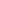 Avec respect et affection, confions-le à Dieu dans l'espérance de nous retrouver un jour (lorsque l'amour du Christ, victorieux de tout mal, triomphera de la mort).Recueillons-nous, en pensant à tout ce que nous avons vécu avec N., à ce qu'il est pour nous, à ce qu'il est pour Dieu		     (RF 105)Temps de silenceou bienou bienVoici que nous allons nous séparer de N.Il a travaillé, il a souffert. (Il a servi) (il a aimé) (les siens) (les autres).Et nous savons bien que tout cela ne peut mourir. Ne nous quittons pas sans espoir : nous venons de nous rappeler que le Christ a vécu aussi notre vie d'hommes, et son amour est plus fort que la mort.Aujourd'hui, nous nous sommes retrouvés pour un dernier adieu ; un jour, nous nous retrouverons.Que cette espérance nourrisse notre recueillement et notre prière.	     (RF 107)Temps de silenceou bienou bien si l'on va au cimetière Avant de nous quitter et d'accompagner N. au cimetière, nous voulons lui dire ensemble un dernier adieu.Avec respect et affection, confions-le/la à la miséricorde du Père dans l'espérance de le/la retrouver un jour, lorsque l'amour du Christ, victorieux de tout mal, aura triomphé de la mort. Recueillons-nous en pensant à ce que nous avons vécu avec N., à ce qu'il/elle est pour chacun d'entre nous, à ce qu'il/elle est pour Dieu.(DEC 234)Temps de silenceL’officiant laissera le silence s’établir et veillera à ne pas l’interrompre trop rapidement ; on passera ensuite au chant ou aux invocations pour le dernier adieu. 	   (DEC 235) Chant d’adieu ou musique ou invocations  Encensement du corps (facultatif mais toujours possible)S’il y a un prêtre, il fait l’encensement avec l’encensoir et préside la célébration.Si c’est un laïc qui officie, il apporte soit l’encensoir, soit la coupe avec l’encens, qu'il dépose près du cercueil et quelqu’un dit une prière : par exemple En signe de respect pour vous, N., voici cet encens. Qu'il monte devant Dieu avec notre prière. (RF 119)ou bienEn signe de respect pour votre corps (qui fut le Temple de l’Esprit-Saint), voici cet encens. Qu'il monte devant Dieu avec notre prière.	     (DEC 244) Prière : Oraison du dernier adieu.ou bienou bienou bienou bienDieu tout-puissant, par Jésus Christ, ton Fils, mourant sur la croix, tu as détruit notre mort ; par Jésus Christ ressuscitant dans la gloire, tu nous as recréés pour une vie éternelle ; Accueille maintenant notre prière pour N. qui est mort dans le Christ et qui attend la résurrection bienheureuse. Permets en ta bonté, qu'après t'avoir connu par la foi sur cette terre, il te rende gloire sans fin dans le bonheur du ciel. Par Jésus ton Fils, mort et ressuscité, qui vit avec toi et le Saint-Esprit maintenant et pour les siècles des siècles. Amen                 	                   (RF 126)ou bienDans notre peine, Seigneur, nous t'implorons avec confiance : N'es-tu pas le Dieu d'amour qui entends la prière des tiens ? Souviens-toi de ce que tu as fait pour ton serviteur N., notre frère : Au jour de son baptême, tu l'as accueilli dans ton peuple ; maintenant qu'il nous a quittés, associe-le au bonheur de tes amis, les saints ; accueille-le près de toi où tout est lumière et paix. Par Jésus ton Fils, mort et ressuscité, qui vit avec toi et le Saint-Esprit maintenant et pour les siècles des siècles. Amen 	(RF 127 ou MR p.1038)ou bienSeigneur, la mort nous a éprouvés, mais nous savons que tu es la vie et que notre bonheur est en toi. Nous voulons te redire, et nous redire à nous-mêmes, que ton Fils Jésus nous a tous rachetés dans sa mort et sa résurrection.Regarde avec bonté ton serviteur N., notre frère :Pendant qu'il était au milieu de nous, il a cru au mystère de la résurrection dans le Christ.Qu'il obtienne de connaître éternellement la joie de vivre près de toi.Par Jésus ton Fils, mort et ressuscité, qui vit avec toi et le Saint-Esprit maintenant et pour les siècles des siècles. Amen .                                                                                                                                       (RF 128 ou MR p.1031)ou bienou bienA toi, Seigneur très miséricordieux, nous recommandons l'âme de ton serviteur/ta servante N. Il/Elle a partagé la fragilité de la condition humaine : pardonne-lui ses péchés. Et maintenant qu'il/elle a quitté ce monde, qu'il/elle vive auprès de toi. Par Jésus, le Christ, notre Seigneur. Amen		(DEC 250) Rite de l’eau « L’aspersion rappelle que le baptême introduit dans la vie éternelle »                       (DEC 228)On peut apporter l’eau du baptême avec quelques brins de buis et faire résonner le prénom de baptême, ce prénom qui personnalise le défunt et qui le situe dans la famille de Dieu. L’officiant peut dire, par exemple : Nous espérons et nous croyons que tous, nous ressusciterons ! En signe de cette foi, je bénis ce corps : au nom du Père, et du Fils, et du Saint-Esprit.                                                                    (RF 120)ou bienNous croyons et nous espérons que tous, nous ressusciterons ! En signe de cette foi, je bénis le corps de N. baptisé/e au nom du Père, et du Fils, et du Saint-Esprit.	   (DEC 243) Annonces C'est le moment pour celui qui conduit la célébration ou quelqu'un de l’équipe de donner les informations et notamment :  Donner la possibilité de s’asseoir. La date et le lieu de la messe qui sera célébrée pour le défunt. La possibilité d’écrire un mot sur le registre des condoléances (dire où il se trouve). La possibilité d’un geste d’offrande pour la vie de l’Église locale (dire où se trouvent les corbeilles ou faire la quête) si cela n’a pas été fait après la prière universelle. Présenter le geste de l’aspersion. Aspersion par l’assemblée Si cela n’a pas été fait dans les annonces, l’officiant peut introduire le geste de l’aspersion par l’assemblée en disant par exemple : (…) N., notre frère, dans un geste de dernier adieu chacun de nous va maintenant tracer sur vous le signe de la croix avec l'eau qui rappelle le baptême. Que la prière de vos amis, rassemblés autour de vous, et l'amour du Christ qui a triomphé de la mort, vous obtiennent de connaître, maintenant et pour toujours, la paix et la joie des fils de Dieu.  (RF 131)ou bienDans un geste d'adieu, chacun peut maintenant s'approcher du cercueil de N. et tracer le signe de la croix (avec l'eau qui rappelle le baptême). On peut aussi s'incliner devant lui/elle en signe d'affection et de respect.Que l'amour du Christ victorieux de la mort lui obtienne de connaître la paix et la joie des enfants de Dieu. 		(DEC 252)Pendant l’aspersion, on peut prévoir un temps de musique ou de chant. S’il n'y a pas d’aspersion par les membres de l’assemblée, il y a simplement l’envoi en disant par exemple : Que toute marque d'affection, tout geste d'amitié que vous donnerez, soient pour vous signe de cette paix qu'ensemble nous avons cherchée.	   (RF 130)ou bienQue toute marque d'affection, que tout geste d'amitié, soient pour vous signe de cette paix qu'ensemble nous avons cherchée.	(DEC 254)ou bienQue Dieu, le Père plein de tendresse, le Dieu de qui vient tout réconfort, nous apporte la consolation.		(DEC 254) Au fourgon funéraireLes membres de l’équipe (et le prêtre) suivent le cercueil derrière la famille et se tiennent présent en ces derniers moments, avant le départ vers le cimetière. Si l’équipe suit le cercueil au cimetière, il peut se référer au Rituel des funérailles II ou au livret-guide Dans l’Espérance Chrétienne ou au document « Prier près d’un défunt » pour la célébration. 	          (Cf. Fiche B3)Seigneur Jésus, par ton sang versé sur la croix, tu effaces nos péchés, prends pitié de nous.        Prends pitié de nous.Ô Christ, par ta résurrection du tombeau, tu nous arraches à la mort, prends pitié de nous.        Prends pitié de nous. Seigneur Jésus, par ton entrée dans la gloire, tu nous ouvres la Vie, prends pitié de nous.        Prends pitié de nous. (RF 62)Seigneur Jésus, par ton sang versé sur la croix, tu effaces tout péché.       Seigneur, prends pitié.Ô Christ, par ta résurrection du tombeau, tu arraches l’humanité à la mort.       Ô Christ, prends pitié.Seigneur Jésus, par ton entrée dans la gloire, tu ouvres les portes de la vie.      Seigneur, prends pitié. (DEC 183)Seigneur Jésus, Fils de Dieu, venu dans le monde partager nos peines et nos joies, prends pitié de nous.       Prends pitié de nous.Ô Christ, mort sur la croix, pour vaincre en nous la mort et le péché, prends pitié de nous.     Prends pitié de nous.Seigneur Jésus, ressuscité d’entre les morts, pour nous ouvrir le chemin de la vie, prends pitié de nous.     Prends pitié de nous. » (RF 63)Seigneur Jésus, Fils de Dieu, venu dans le monde partager notre condition humaine,      Seigneur, Prends pitié de nous.Ô Christ, mort sur la croix, pour vaincre la mort et le péché,      Ô Christ, prends pitié.Seigneur Jésus, ressuscité d’entre les morts, pour ouvrir le chemin de la vie,      Seigneur, prends pitié.(DEC 182)Seigneur, notre frère a communié aux souffrances de ton Fils dans la maladie et les épreuves. Il a complété dans sa chair ce qui manque à la passion du Christ. Accorde-lui aussi de partager la gloire de sa résurrection, pour les siècles des siècles. Amen  (RF 72 ou MR p.1058)Seigneur notre Dieu, nous te recommandons (notre frère/sœur) N. qui a traversé les épreuves d’une longue maladie. Puisqu’il/elle a participé à la passion du Christ, accorde-lui maintenant de partager la gloire de sa résurrection pour les siècles des siècles. Amen	           (DEC 193)Sûrs de ton amour, nous te prions, Seigneur. Ton serviteur N. s'est dépensé pour le rayonnement de l'Évangile : qu'il obtienne maintenant la joie du Royaume. Par Jésus Christ, ton Fils, notre Seigneur et notre Dieu, qui règne avec toi et le Saint Esprit, maintenant et pour les siècles des siècles. Amen (RF 75 ou MR p.1057)Sûrs de ton amour, nous te prions, Seigneur, pour (ton serviteur/ta servante) N.Il/Elle a répondu à l'appel de ton Église et a fait fructifier au service de l'Évangile les talents que tu lui avais confiés : qu'il/elle entre maintenant dans la joie de ton Royaume. Par Jésus Christ, ton Fils, notre Seigneur et notre Dieu, qui règne avec toi et le Saint Esprit, maintenant et pour les siècles des siècles. Amen  (DEC 203)Le moment est venu de dire « à Dieu » à N. Nous allons nous séparer de notre frère, nous allons nous quitter. C'est un moment de tristesse, mais il faut que l'espérance reste forte en nous ; Car nous espérons revoir N. quand Dieu nous réunira, dans la joie de son Royaume.Recueillons-nous, en pensant à tout ce que nous avons vécu avec N., à ce qu'il est pour nous, à ce qu'il est pour Dieu.                                                                                                                     (RF 106)Temps de silenceLe moment est venu de dire adieu à N.Nous allons nous séparer de notre frère/sœur. C'est un moment de tristesse, mais il faut que l'espérance reste forte en nous ; car nous espérons revoir N. quand Dieu nous réunira, dans la joie de son Royaume. Recueillons-nous en pensant à ce que nous avons vécu avec N., à ce qu'il/elle est pour chacun d'entre nous, à ce qu'il/elle est pour Dieu.             (DEC 231)Temps de silenceNotre frère s'est endormi dans la paix du Christ : confions-le à l'amour de Dieu, notre Père, dans la foi et l'espérance de la vie éternelle. Accompagnons-le de notre prière : il est devenu enfant de Dieu par le baptême, (il a pris part au repas du Seigneur pour y trouver la force, qu'il soit invité maintenant à la table du Père dans les cieux) qu'il reçoive en héritage, avec les saints, l'éternité promise.Prions aussi le Seigneur pour nous-mêmes :Puissions-nous, un jour, après la douleur et les larmes, aller avec notre frère à la rencontre du Christ, quand il viendra dans la gloire, lui qui est notre vie. Recueillons-nous dans cette espérance. (RF 108)Temps de silenceN., (notre frère/sœur), s'est endormi/e dans la paix du Christ ; accompagnons-le/la de notre prière et confions-le/la à l'amour de notre Père, dans la foi et l'espérance de la vie éternelle.Par le baptême, il/elle est devenu/e enfant de Dieu, par l'eucharistie, il/elle a été nourri/e du corps du Christ : qu'il/elle trouve place maintenant à la table du ciel, qu'il/elle reçoive en héritage, avec les saints, l'éternité promise.Et prions aussi pour nous-mêmes : puissions-nous un jour, après le deuil et les larmes, aller avec notre frère/sœur à la rencontre du Christ, quand il paraîtra dans sa gloire, lui qui est notre vie.    (DEC 233)Temps de silenceSeigneur, notre Dieu, nous te recommandons notre frère. Ton amour l'a accompagné tout au long de sa vie : délivre-le, maintenant, de tout mal.Il a quitté ce monde qui passe, conduis-le auprès de toi, où il n'y a plus ni deuil, ni larme, ni douleur, mais la joie et la paix, avec ton Fils et l'Esprit Saint, pour les siècles des siècles. (RF 122)Seigneur, notre Dieu, nous te recommandons (notre frère/sœur) N. dont tu as fait ton enfant par la grâce du baptême. Tu lui as donné ton amour tout au long de sa vie ; maintenant qu'il/elle a quitté ce monde, délivre-le/la de tout mal, conduis-le/la dans ton paradis, où il n'y a plus ni deuil, ni larme, ni douleur, mais la joie et la paix, avec ton Fils et le Saint-Esprit, pour les siècles des siècles.                                                         (DEC 246)Seigneur Jésus, regarde avec amour ceux qui sont dans la tristesse, accueille leurs prières pour celui qu’ils pleurent	regarde avec amour ceux qui sont dans la tristesse, accueille leurs prières pour celui qu'ils pleurent.Toi seul es saint, toi seul es capable de miséricorde : pardonne à notre frère toutes ses fautes.Tu t'es livré à la mort pour que tous les hommes soient sauvés et passent de la mort à la vie :Ne permets pas que N. soit séparé de toi, mais, puisque ton amour est plus fort que la mort, donne-lui de vivre dans la lumière, le bonheur et la paix, pour les siècles des siècles.                  (RF 123)Seigneur Jésus, notre Rédempteur, toi qui t'es livré à la mort pour que tous les hommes soient sauvés et puissent passer de la mort à la vie, nous en appelons humblement à ta douce pitié : regarde avec amour tes amis dans la peine, accueille leurs prières pour celui/celle qu'ils pleurent.Toi le seul saint et très miséricordieux, toi qui en mourant as ouvert aux croyants les portes de la vie, pardonne à notre frère/sœur toutes ses fautes.Roi éternel, ne permets pas qu'il/elle soit séparé/e de toi, mais accorde-lui, par la puissance de ta résurrection, de vivre dans la lumière, le bonheur et la paix, toi qui règnes pour les siècles des siècles   (DEC 247)Dieu notre Père, fortifie notre foi et notre espérance, tandis que nous conduisons vers son repos celui dont tu sais tout le labeur et le travail accompli sur cette terre.Nous t'en prions : (que tout ce qui était saint et grand pour lui soit respecté par ceux qui continuent son œuvre) que lui soit pardonné ce qu'il a pu faire de mal et que soit reconnu ce qu'il a fait de bon.Par Jésus ton Fils, mort et ressuscité, qui vit avec toi et le Saint-Esprit maintenant et pour les siècles des siècles.                                                         (RF 124)Dieu notre Père, fortifie notre foi et notre espérance, tandis que nous conduisons vers son repos celui/celle dont tu connais tout le travail accompli sur cette terre.Nous t'en prions : Que demeure dans la mémoire des siens ce qui était saint et grand pour lui/elle, que lui soit pardonné ce qu'il/elle a pu faire de mal et que soit reconnu ce qu'il/elle a fait de bon.Par Jésus ton Fils, mort et ressuscité, qui vit avec toi et le Saint-Esprit, maintenant et pour les siècles des siècles                                                     (DEC 251)Père très bon, nous remettons entre tes mains l'âme de notre frère, dans l'espérance que tous ceux qui reposent dans le Christ ressusciteront pour être toujours avec lui.(Nous te bénissons pour tout ce que N. a reçu de toi en cette vie ; nous y reconnaissons les signes de ton amour et de la communion des saints.) Dieu de tendresse, accueille notre prière pour celui qui vient de nous quitter. (Ouvre-lui les portes de ta maison.)Et nous qui restons ici-bas, donne-nous de trouver courage et réconfort dans nos paroles d'amitié et de foi, jusqu'au jour où tu nous réuniras avec notre frère auprès de toi. Par Jésus ton Fils, mort et ressuscité, qui vit avec toi et le Saint-Esprit maintenant et pour les siècles des siècles.(RF 125)En tes mains, Père très aimant, nous remettons l'âme de notre frère/sœur ; nous avons la ferme espérance qu'il/elle ressuscitera avec le Christ au dernier jour comme tous ceux qui sont morts.(Nous te rendons grâce pour tous les bienfaits que N. a reçus de toi pendant sa vie ; puissions-nous y reconnaître des signes de ta bonté et de la communion des saints dans le Christ.) Dieu de miséricorde, sois attentif à nos prières : daigne ouvrir à ton serviteur/ta servante les portes du paradis et accorde-nous sur cette terre de savoir nous réconforter les uns les autres par des paroles emplies de foi, jusqu'au jour où nous irons à la rencontre du Christ, pour être éternellement auprès de toi, avec notre frère/sœur.Par Jésus, le Christ, notre Seigneur.                                                                  (DEC 248)Seigneur, n’oublie pas ce que tu es pour les tiens : un Père qui aime à pardonner, un ami qui ne ferme jamais son cœur. Écoute-nous quand nous t'implorons pour ton serviteur N., notre frère que tu viens d’appeler à toi.Tant qu'il a vécu au milieu de nous, tu as été son espérance et sa foi : Maintenant, reçois-le dans ta maison à la place que tu as préparée ; Ouvre-lui tes bras et donne-lui le bonheur que rien ne peut détruire.Par Jésus, le Christ, notre Seigneur. Amen                                               (MR p.1023)Nous savons, Seigneur, ce que tu es pour les tiens : un Père qui aime pardonner, un ami qui ne ferme jamais son cœur. Écoute-nous quand nous t'implorons pour (notre frère/sœur) N. :Oublie qu'il/elle t'oubliait, souviens-toi qu'il/elle te cherchait.Accueille-le/la maintenant dans ta maison à la place que tu lui as préparée, et donne-lui le bonheur que rien ne peut détruire.Par Jésus, le Christ, notre Seigneur. Amen   (DEC 249)